МУК «Воскресенская межпоселенческая библиотека» 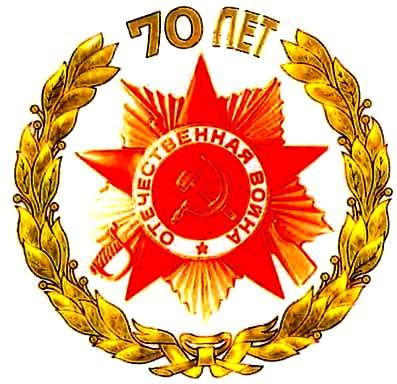 Городская библиотека – филиал № 1«ПЕСНИ О ВОЙНЕ СКВОЗЬ ВРЕМЯ»(Литературно – музыкальный вечер)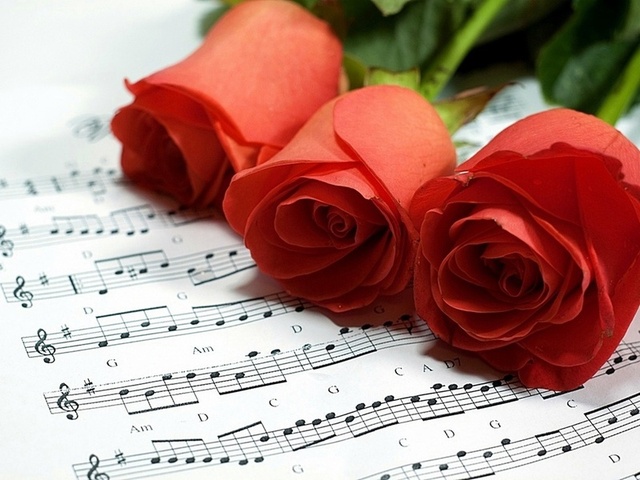 г. Воскресенск, 2015 г.«Песни о войне сквозь время»: Сценарий литературно – музыкального вечера/ МУК «ВМБ»; составитель Е. Н. Войнова, Воскресенск: б. и.; 2015 год. – 15 с. Составитель: Е. Н. Войнова – библиотекарь I категории городской          библиотеки – филиала №1Компьютерную верстку и дизайн выполнила  Е. Н. Войнова – библиотекарь I категории городской библиотеки – филиала №1Сценарий «Песни о войне сквозь время»Форма проведения: Литературно – музыкальный вечер Место проведения: ДШИ №5 Дата проведения: 8 апреля  2015 годПриглашенные гости: 5 «Б », 5 «В» классы Гимназии №24Совместно с МОУ ДШИ №5Ведущая:  библиотекарь I категории Войнова Е. Н.Составитель сценария: библиотекарь I категории  Войнова Е. Н.Музыка: «Хотят ли русские войны»Музыка Э. КолмановскогоСлова Е. ЕвтушенкоИсполняет Краюшкин Кирилл «Эх, дороги»Музыка Н. НовиковаСлова Л. ОшанинаИсполняет - Вокальный ансамбль в составе: Зуб  Ева, Зыбина Анастасия, Казеев Никита, Казеева Алина, Курова Анна, Маркова Марта, Старовойтова Анна«А мать не верит…»Музыка Ю. СеменоваСлова Л. НовиковаИсполняет Маркова Марта«Москвичи»Музыка А. ЭшпаяСлова Е. ВинокуроваИсполняет Казеев Никита«Каждый день шагают ноги»Музыка А. ЭшпаяИсполняет Зуб  Ева«Ах, эти тучи в голубом»Музыка А. ЖурбинаСлова В. Аксенова и П. СинявскогоИсполняет Казеева Алина«Ленинградский вальс»Музыка и слова А. ДольскогоИсполняет Курова Анна«Закаты алые»Музыка Виталия Осошника     Слова Натальи  ОсошникИсполняет Зыбина АнастасияПесня военных лет... Вместе с Отчизной она встала в солдатский строй с первых дней войны и прошагала по пыльным и задымленным дорогам войны до победного ее окончания. Четыре года шла Великая Отечественная война. Одни солдаты дрались с врагом на земле, другие били фашистов в воздухе. На морях и реках, в степях и лесах побеждали врага наши войска.
И в каждую трудную минуту солдатам помогала песня:
«Кто сказал, что надо бросить песни на войне?
После боя сердце просит музыки вдвойне!» Она помогала народу выстоять и победить. И помогла! И победили! 
Прошли годы, страна залечила военные раны, но песни военных лет звучат и сегодня, потрясая сердца. Они нисколько не постарели, они и сегодня в строю. Сколько их... прекрасных и незабываемых. Каждая из военных песен – истинный шедевр, И есть в них все: горечь отступлений в первые месяцы  войны  и радость возвращения к своим, картины жизни солдат, рассказы о боевых подвигах моряков и пехотинцев, летчиков и танкистов. И если бы сейчас послушать все лучшее, что создали поэты и композиторы в те годы, это была бы музыкальная антология истории Великой Отечественной  войны.Нам трудно поверить, что человеческую жизнь оборвать так же просто, как утренний сон. Для нас война – история. Так давайте послушаем нашу историю в песнях.Первая песня, о которой мы поговорим «Хотят ли русские войны»(Слайд №2)История создания этой песни такова:Задумка написать песню, в которой выражались бы протест против войны и призыв к миру, возникла у поэта Евгения Евтушенко осенью 1961 года во время очередной его поездки за рубеж, так как именно во время поездок по странам Западной Европы и Соединенным Штатам Америки ему неоднократно приходилось слышать один и тот же вопрос: хотят ли русские войны? В том же году, вернувшись в СССР, Евтушенко показывает написанные стихи композитору Эдуарду Колмановскому. Первоначальная музыка, написанная Колмановским, не понравилась её исполнителю, Марку Бернесу, после чего композитор написал новый вариант, который и стал окончательным.Родилась по сути своей песня-манифест, песня протеста против войны, песня—призыв к миру и единению людей, слова которой прозвучали без ораторского пафоса, а словно в беседе о самом сокровенном, дорогом, волнующем. Так спел их Бернес.Первое исполнение песни «Хотят ли русские войны» состоялось в 1961 году. Через год после своего рождения песня «Хотят ли русские войны» разнеслась по миру и стала широко известна далеко за пределами нашей страны. Слова, вынесенные в ее название и повторяемые в конце каждого куплета, — это призыв ко всем людям задуматься, не дать себя запугать и сбить с толку. Не потому ли каждое исполнение этой песни дважды Краснознаменным имени А. В. Александрова ансамблем песни и пляски во время его зарубежных гастролей становится в полном смысле слова политической акцией. Так было во время его турне по странам Европы в 1967 году, когда ансамбль выступал в Италии, Бельгии, Франции, Швейцарии. При исполнении «Хотят ли русские войны» зал взрывался аплодисментами.
Гастрольный маршрут привел коллектив в Лондон, где крупнейшем концертном зале «Альберт-холл» должно было состояться первое его выступление перед английской публикой. И вдруг незадолго до начала концерта выяснилось, что местные власти запретили включать в программу «Хотят ли русские войны». Руководитель ансамбля потребовал объяснений. Оказалось, что исполнение этой песни рассматривалось здесь как акт вмешательства во внутренние дела страны. Краснознаменцы выразили решительный протест и добились того, что запрет был снят. Песня зазвучала во всю свою мощь.Вот так  она и продолжает звучать, неся людям планеты правду о нашей стране, о нашем миролюбивом народе, став глашатаем мира и борцом за мир.Исполнение песни «Хотят ли русские войны…»Музыка Э. КолмановскогоСлова Е. ЕвтушенкоИсполняет  Краюшкин  КириллПреподаватель Лысова Ольга ВикторовнаКонцентмейстер Виноградова Оксана ЮрьевнаПесня «Эх, дороги».(Слайд №3)Песня написана в ноябре 1945 года к празднику 7 Ноября. Нужна была песня о том, что совершил наш народ за долгие, тяжелые военные годы, песня о пережитом, о том, что довелось пройти в минувшей войне нашему народу. Авторы этой песни, Лев Ошанин и композитор Анатолий Григорьевич Новиков (Слайд №3), сами не раз побывали на фронте и до этого написали уже немало песен на эту тему. Замысел этой песни родился, когда они, застигнутые бомбежкой, увидели, как упал рядом молодой лейтенант и уже не встал. Сначала появился припев, который начинался со вздоха «эх». Для авторов песня «Эх, дороги» была самой любимой. И слова и музыка доходили до сердца каждого слушателя. Ведь это была песня-воспоминание о пройденных дорогах войны (Слайд №4, №5).Секрет успеха этой песни очень точно объяснил Георгий Константинович Жуков; он назвал песню «бессмертной», потому, что в ней отразилась большая душа народа.Исполнение песни «Эх, дороги»Музыка Н. НовиковаСлова Л. ОшанинаИсполняет - Вокальный ансамбль в составе: Зуб  Ева, Зыбина Анастасия, Казеев Никита, Казеева Алина, Курова Анна, Маркова Марта, Старовойтова АннаПесня «А мать не верит…»(Слайд №6)Много погибло людей в Великую Отечественную войну. А они ведь были чьи – то братья, сестры, сыновья. Кто – то смирился со своей потерей, а кто – то продолжает ждать своих близких с войны не теряя надежды. И песня «А мать не верит…» как раз об ожидании матери своих сыновей с войны. Авторы песни — композитор Юрий Семенов и поэт Л. Новиков — создали поэтический образ матери, годами ожидавшей сына, который трудными солдатскими дорогами шёл к Победе. Исполнение песни «А мать не верит…»Музыка Ю. СеменоваСлова Л. НовиковаИсполняет Маркова МартаПесня «Москвичи»(Слайд №7)Вот что рассказывал о возникновении замысла и рождения песни на эти стихи, автор музыки «Москвичей», народный артист Советского Союза, лауреат Ленинской премии, композитор Андрей Эшпай:«История этой песни, и в самом деле, не совсем обычная.                            Должен сказать, что я сначала, как правило, сочиняю музыку, а потом уже работаю с поэтом. А тут получилось так, что однажды ко мне пришел Марк Бернес и принес стихотворение, напечатанное в «Новом мире». Было это в 1955 году. Я жил тогда на Большой Бронной, в полуподвале.  Поставил журнал на пюпитр инструмента, за которым я работал, раскрыл на нужной странице и сказал: «Прочти эти стихи. Они для тебя. Нужна музыка!»Надо сказать, что для всех нас Бернес был легендарной личностью. Но он был не только прекрасным актером и певцом, а еще и обладал поразительным умением «угадывать» в стихотворных строчках будущую песню.Стихи меня потрясли. Они были просто снайперски из моей биографии. Я ушел на фронт с Бронной, правда, не с Малой, а с Большой. Но ведь эти улицы — рядом. На войну еще раньше ушел и мой старший брат, Валя. Он погиб в самом ее начале.  А мама все ждала и ждала его возвращения, не верила в его гибель до последних дней. Ложилась спать всегда очень поздно. И вот этот «свет лампы воспаленной» в стихах Винокурова — очень точные слова. В них я увидел свою маму, ожидающую и перечитывающую мои и письма брата с фронта. Я до сих пор вспоминаю маму именно в этом куплете. Все так сходилось, что, буквально, при нем, при Бернесе, я сыграл песню так, как это потом и осталось. Во всяком случае, основная интонация в его присутствии была найдена.  По-моему, Винокурову даже больше пришлось над этой песней работать…«     Композитор совершенно прав. Когда музыка к стихам была написана, стало совершенно ясно: необходимо внести в них изменения, чтобы они обрели, в конечном счете, песенную форму. Эшпай и Бернес познакомились с Винокуровым. Оказалось, что он тоже фронтовик. Семнадцатилетним парнишкой, когда учился еще в 9-м классе одной из московских школ, ушел на войну добровольцем, командовал артиллерийским взводом.«Прототипов в полном смысле этого слова у героев моего стихотворения, а потом и песни, не было, — говорил впоследствии поэт, когда его спрашивали о том, существовали ли на самом деле Сережка с Малой Бронной и Витька с Моховой. — Но, когда я его писал, мне больше всего представлялся образ моего школьного товарища, 17-летнего Саши Волкова, жившего в одном из переулков Арбата. Хотелось создать поэтический памятник моим сверстникам, всем московским ребятам, которые мужественно сражались с врагом. Многие из них не вернулись домой, а другие войной покалечены…» (Слайд №8)Исполнение песни «Москвичи»Музыка А. ЭшпаяСлова Е. ВинокуроваИсполняет Казеев НикитаПесня «Каждый день шагают ноги» из кинофильма «Майор Вихрь»(Слайд №9)Существуют фильмы, поставленные в послевоенные годы о Великой Отечественной войне, но ни один фильм не обходится без песни. И один из таких фильмов «Майор Вихрь», а песня в этом кинофильме  «Каждый день шагают ноги».Трехсерийный художественный фильм «Майор Вихрь» о советских разведывательно-диверсионных группах, действовавших в оккупированном фашистами Кракове, снят в 1967 году Евгением Ташковым. Фильм полностью основан на реальных событиях - участии советских разведчиков в срыве немецких планов взрыва Кракова. Сценарий написан Юлианом Семеновым по архивным материалам ГРУ. В финале фильма главный герой гибнет, отстреливаясь от фашистов. Его реальный прототип Евгений Березняк выжил, но после возвращения с операции в разветотдел фронта был арестован как утративший доверие и до конца войны содержался в советском фильтрационном лагере.Исполнение песни «Каждый день шагают ноги»Музыка А. ЭшпаяИсполняет Зуб  ЕваПесня «Ах, эти тучи в голубом» из кинофильма «Московская сага»(Слайд №10)Фильм «Московская сага» - экранизация одноименного романа Василия Аксенова, режиссер Дмитрий Барщевский, сценарист Наталья Виолина. Александру Журбину, жившему тогда еще в Америке, заказали песню для фильма, он сочинил вальс и сыграл его по телефону в Россию. Петр Синявский написал к мелодии слова по мотивам романа. Песня «Ах, эти тучи в голубом» из кинофильма «Московская сага» в исполнении Кристины Орбакайте является современной композицией (Слайд №11).Исполнение песни  «Ах, эти тучи в голубом»Музыка А. ЖурбинаСлова В. Аксенова и П. СинявскогоИсполняет Казеева АлинаПесня «Ленинградский вальс»(Слайд №12)Ленинград – это многострадальный город. В городе произошли три революции: 1905—1907 годов, Февральская буржуазно-демократическая революция 1917 года, Октябрьская социалистическая революция 1917 года. Во время Великой Отечественной войны 1941—1945 годов город около 900 дней находился в блокаде, в результате которой до 1 500 000 человек умерли от голода. Санкт-Петербург носит звание Города-Героя (с 1965 года). В его составе три «Города воинской славы»: Кронштадт, Колпино, Ломоносов. Песня «Ленинградский вальс» - это песня воспоминания о пережитом городом всех тех тяжелых дней с основания и до сегодняшних дней (Слайд №13).Исполнение песни «Ленинградский вальс»Музыка и слова А. ДольскогоИсполняет Курова АннаПесня «А закаты алые, алые, алые…»(Слайд №14)Годы прошедшие после нашей победы в Великой Отечественной войны уносят от нас последних ее участников… Но память об их подвиге остается жить и сегодня в сердцах молодого поколения.Представляем новую  песню под названием «Закаты алые».«Эта песня была написана авторами Наталией и Виталием Осошник в прошлом году и за короткое время своего существования завоевала сердца слушателей по всей стране. Песня стала популярной  на фестивалях патриотической песни во всех уголках нашей страны. И это замечательно - ведь она настолько искренняя и пронзительная, что многие принимают ее за песню, написанную в годы войны»В песне «Закаты алые» рассказывается история молодых ребят, которых война застает на взлете их мечтаний и на пороге взрослой жизни. Через простые человеческие чувства в песне рассказывается о самой страшной трагедии нашей Родины, о которой молодое поколение начинает забывать.Песня обязательно  найдет своего слушателя и затронет его сердце… потому что  настоящая и от всей души!Исполняется песня «Закаты алые»Музыка Виталия ОсошникСлова Натальи  ОсошникИсполняет Зыбина Анастасия(Слайд №15)Вот и подошел к концу наш вечер памяти. Сегодня мы вспомнили в песнях  о Великой Отечественной войне, о доблести и храбрости русских солдат, которые, пройдя через множество испытаний, привели нашу страну к Великой Победе. И в завершение нашего мероприятия мне хочется сказать:
Мир и дружба всем нужны!
Мир важней всего на свете!
На земле, где нет войны,
Ночью спят спокойно дети.
Там, где пушки не гремят,
В небе солнце ярко светит,
Нужен мир для всех ребят!
Нужен мир на всей планете!
                                  /Н. Найденова/
ЛитератураВоенно-патриотическое воспитание в школе. Сборник мероприятий к празднованию Дня Победы. – Москва, 2007.Заводская, Н. Любимые песни военных лет/ Нина заводская. – М.: Советский композитор, 1987.Орехова Г.А.Эхо военных лет.- М.: Панорама, 2006Час мужества: стихи о войне/под.ред. Котовой М. А.-М.: АСТ, 2010 Читаем, учимся, играем  - 2011. - №5.Электронные ресурсы:      1.http://arthow.ru/img      2. http://1941 – 1945. at. ua      3. http:// pesni. org      4. http:// cubyoutube. com